				บันทึกข้อความ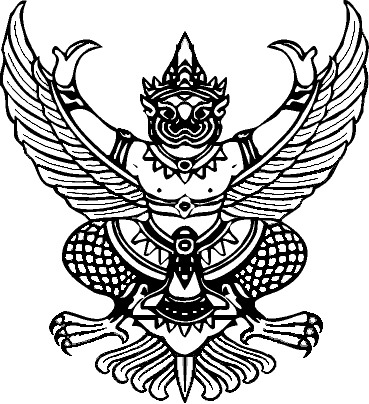 ส่วนราชการ......................................................................................................................................................ที่........................................................................................วันที่..........................................................................เรื่อง ………………………………………………………………………....................................................................................เรียน	ผู้อำนวยการวิทยาลัยเทคนิคชลบุรีสิ่งที่ส่งมาด้วย	โครงการ....................................................................................................................................ข้าพเจ้า.....................................................................ตำแหน่ง...................................................ทำหน้าที่......................................มีความประสงค์จะขออนุญาต.............................................................................................................................................................จำนวน...................ชุดเป็นเงินทั้งสิ้น............................บาท (...............................................................................)	จึงเรียนมาเพื่อโปรดทราบอนุญาตให้จัด.................ดังกล่าวหากเห็นควรประการใด โปรดสั่งการ					    ลงชื่อ..............................................ผู้ขออนุมัติ				       (.....................................................)ความคิดเห็นหัวหน้าแผนกวิชา/งาน	ความคิดเห็นหัวหน้างานวางแผนและงบประมาณเห็นสมควรอนุญาต	........................................................................             ไม่เห็นสมควรอนุญาต..........................	.......................................................................    .........................................................................          	....................................................................... 	  ลงชื่อ...............................................................	       ลงชื่อ...............................................................       (........................................................)			     (นางสาวปาริชาต  จันทร์ประเสริฐ)	       หัวหน้างาน/แผนก.......	    		    หัวหน้างานวางแผนและงบประมาณความคิดเห็นรองผู้อำนวยการ	ความคิดเห็นผู้อำนวยการ...........................................................................	ทราบ...........................................................................	อนุญาต	ไม่อนุญาตลงชื่อ.............................................................	        ลงชื่อ.............................................................     (..........................................................)	                           (นายนิทัศน์  วีระโพธิ์ประสิทธิ์)	     รองผู้อำนวยการฝ่าย............................	                      ผู้อำนวยการวิทยาลัยเทคนิคชลบุรี